Committee:UNDPTopic: Achieving Sustainable Development Goals 8 and 9Country:UkraineDelegate:Ceylin Ela Yalçıner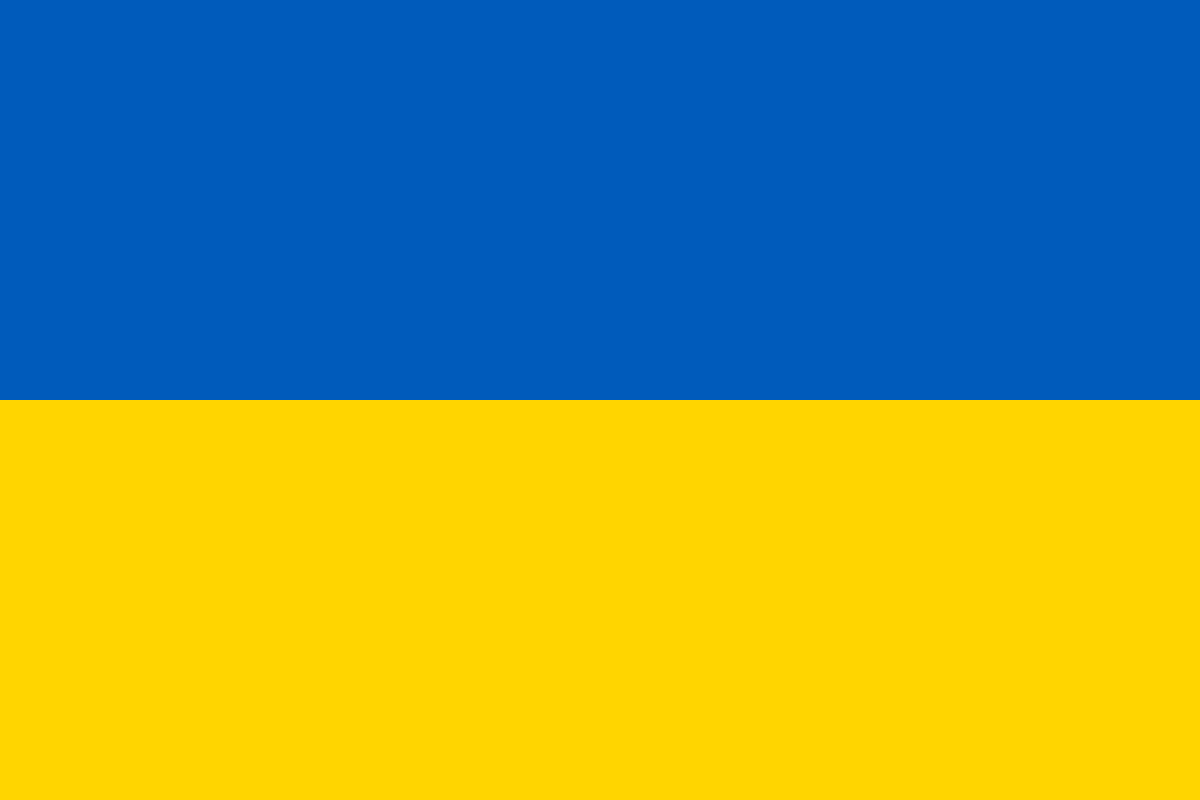 In September 2015, the UN Summit on Sustainable Development was held in New York as a part of the 70th session of the UN General Assembly. The final document of the Summit titled "Transforming our world: the 2030 Agenda for Sustainable Development" contains 17 Sustainable Development Goals and 169 targets.In 2019, the President of Ukraine by his decree endorsed the achievement of the Sustainable Development Goals (SDG) like other UN member states.The Ministry of Economic Development and Trade of Ukraine initiated and, during 2016, organised a participatory and inclusive process of discussing SDGs in the following groups: equitable social development; sustainable economic growth and employment; effective, accountable and inclusive management justice for all environmental equilibrium and sustainable development More than 800 leading experts in the relevant areas covered by the SDGs submitted proposals concerning the SDGs for Ukraine and were involved in an open process of establishing national tasks to ensure the objectivity of the assessments.According to government estimates, at least $100 billion worth of infrastructure, buildings, roads, bridges, hospitals, schools, and other physical assets have been destroyed. It is also estimated that nearly 5 million jobs have been lost since the start of the war. An estimated 4.8 million jobs have been lost in Ukraine since the start of the Russian aggression, according to a new brief by the International Labour Organization (ILO).The crisis in Ukraine may also create labour disruption in neighbouring countries, mainly Hungary, Moldova,Poland, Romania and Slovakia. If the animosity continue, Ukrainian refugees would be forced to remain in exile longer, putting further pressure on the labour market and social protection systems in these neighbouring states and facing increasing unemployment in many of them.As reported, President Volodymyr Zelenskyi said that a special program has been developed to provide assistance and support to citizens of Ukraine “Who have lost the opportunity to work due to Russia's military invasion. Every citizen of Ukraine who lost the opportunity to work because of the war will receive 6.5 thousand hryvnias from the state without any conditions”.What we should do to rebuild Ukraine’s infrastructure; Humanitarian access and windows of silence are essential to deliver relief items to those in need and to enable safe evacuation of civilians from areas under siege. Referenceshttps://www.kmu.gov.ua/en/cili-stalogo-rozvitku-ta-ukrayina-euhttps://www.ilo.org/global/about-the-ilo/newsroom/news/WCMS_844625/lang--en/index.htmhttps://ukraine.un.org/en/sdgshttps://www.undp.org/ukraine/publications/sustainable-development-goals-2017-baseline-national-report